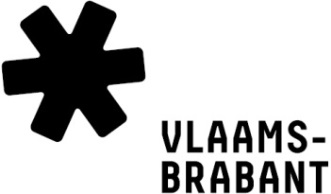 Subsidie duurzame klimaatprojecten in het ZuidenVERANTWOORDINGFORMULIERLaad na realisatie van het project en ten allerlaatste 15 maanden na toekenning, tenzij anders beslist in het toekenningsbesluit, de volgende documenten op in jouw online dossier  
(zie subsidiereglement onder “art. 9 – verantwoordingsprocedure”)
 Een kort narratief evaluatieverslag Een volledig en correct ingevuld verantwoordingsformulier (benaming “Verantwoording”) Enkele duidelijke foto’s en/of korte filmpjes waaruit de resultaten van het gesubsidieerde   project blijken. Je geeft hiermee de toestemming aan de provincie om deze foto’s en filmpjes te gebruiken om extern over jouw project en de resultaten ervan te communiceren Een overzicht van alle publieke communicatie van jouw organisatie over het gesubsidieerde project Een volledig en correct ingevuld afrekeningsformulier en rapporteringstabel 
(benaming “Afrekeningsformulier/rapporteringstabel”)  De bewijsstukken die vermeld worden in het toekenningsbesluit, maar niet in het reglement beschreven staan.
Vragen over deze subsidie? Stuur een mailtje naar noord-zuid@vlaamsbrabant.be
DEEL 1: ALGEMENE GEGEVENS Naam organisatie	     Projecttitel	     Startdatum	     		Einddatum      Projectlocatie (land, provincie, gemeente, adres/coördinaten)	     Zuidpartner(s)	     Aangevraagde subsidie Provincie Vlaams-Brabant		0,00 euroGebruikt subsidiebudget aan het einde van het project		0,00 euroDEEL 2: PROJECTVERLOOP
Zie: narratief evaluatieverslag & rapporteringstabel in het sjabloon “Afrekeningsformulier/rapporteringstabel”.
Zijn er bij deze documenten belangrijke accenten mee te geven, zoals grote successen, aanpassingen of uitdagingen? (Maximaal 800 tekens)
     DEEL 3: CRITERIA
Criteria uit het subsidiereglement (allemaal -behalve d- maximaal 800 tekens)Realisatie klimaatgerelateerde SDG’s
Hoe heeft dit project bijgedragen aan de klimaatgerelateerde SDG’s? Aan welke indicatoren en op welke concrete wijze is dit gebeurd?
     Vermijden van negatieve impact op SDG’sHoe heeft dit project getracht de negatieve impact op het bereiken van de SDG’s in het algemeen te
vermijden? Vermijden van negatieve impact op SDG’sOp welke manier werd er binnen dit project aandacht besteed aan gelijke kansen voor mannen en vrouwen en aan toegankelijkheid? Realisatiegerichtheid (!! maximaal 1500 tekens)Wat is de impact van dit project betreffende (duid aan wat past) 	Een daadwerkelijk broeikasreductie (klimaatmitigatie) Het verhogen van de klimaatweerbaarheid van mens en natuur (klimaatadaptatie) Het scheppen van de juiste condities en het draagvlak voor bovenstaande?

Geef dit in concrete cijfers weer. Je kan hiervoor gebruik maken van de klimaatimpacttool (https://impacttool.carbonaltdelete.eu).
     Realisatiegerichtheid – vliegtuigreizenHoeveel vliegtuigreizen werden er tijdens deze projectperiode voor dit project gemaakt?
     
DuurzaamheidHoe zullen de resultaten van dit project verdergezet worden na de afronding, op korte en op lange termijn? Welke acties werden er genomen om de duurzaamheid van het project te bevorderen? 
     
HerhaalbaarheidHoe kan dit project met een minimum aan aanpassingen door andere actoren uitgevoerd worden? 
     
VoorbeeldfunctieWelke zijn de innovatieve, unieke of opvallende elementen die uit dit project naar voor gekomen zijn? Op welke manier worden die publiek gedeeld? 
     
Voorbeeldfunctie – Vlaams-BrabantOp welke manier heb je in de provincie Vlaams-Brabant aan draagvlakverbreding gedaan over dit project en dit projectthema? 
     
Participatie en eigenaarschapOp welke manier waren de verschillende partners en de doelgroep in het Zuiden betrokken bij de uitvoer en de evaluatie van dit project? Op welke wijze zullen zij dit project verderzetten?
     
Reëele lotsverbeteringHoeveel personen in het Zuidland werden direct en indirect bereikt met dit project? Hoe heeft dit project concreet de levensomstandigheden van een kwetsbare groep mensen verbeterd? 
     DEEL 4: FINANCIELE VERANTWOORDINGZie “Afrekeningsformulier/rapporteringstabel”Zijn er bij de financiële documenten belangrijke accenten mee te geven; zoals grote wijzigingen, subsidiebedrag niet volledig besteed, overschrijding investeringsgedeelte (40% van de subsidie),…? 
     Wij respecteren jouw privacy: www.vlaamsbrabant.be/privacy